ANEXO IV REVERSOMEMORIA ECONOMICA GASTOS INDIRECTOSD./Dña. ……………………………………………... con DNI ………………. en calidad de representante legal de la Entidad ……… con CIF/NIF ………….En virtud de la DISPOSICIÓN OCTAVA (apartado 5) y DECIMOCTAVA de la convocatoria que prevé  que la suma de los costes indirectos imputados no podrá ser superior al 15% del importe de la actividad subvencionada, se suscribe la presente ddeclaración  responsable de imputación de costes indirectos: Se declara que la cantidad a la que asciende los costes indirectos imputados es de…………….. €, y el porcentaje que representa respecto al importe de la actividad subvencionada es del…………%.A continuación se desglosan los gastos del proyecto de naturaleza indirecta indicando los siguientes importes: cuantía imputada a la subvención concedida, cuantía  total en que incurre la entidad en su actividad general, porcentaje que representa la cantidad imputada respecto a la total,  por último, criterios motivados de reparto de los costes generales y/o indirectos incorporados en la relación clasificada de los gastos de la actividad subvencionada. DESGLOSE DE  GASTOS INDIRECTOS IMPUTADOS AL PROYECTO/GASTOS DE LA ENTIDAD:Los  criterios adoptados para el  reparto de los costes son………………….. (motivación de la necesidad de su inclusión en la actividad subvencionada), por lo que el  importe imputado a la actividad subvencionada lo es en la parte que razonablemente corresponde de acuerdo con los principios y normas de contabilidad normalmente  admitidas, y, en todo caso, en la medida en que tales costes corresponda al periodo en que efectivamente se realiza la actividad. Sevilla a       de               de EXCMO. AYUNTAMIENTO DE SEVILLAÁREA DE BIENESTAR SOCIAL, EMPLEO Y PLANES INTEGRALES DE TRANSFORMACIÓN SOCIAL C.S.P. Hogar Virgen de los Reyes.C/ Fray Isidoro de Sevilla. Nº 1. 1ª Planta. Pasillo 109. C.P. 41009Registro RIES 02300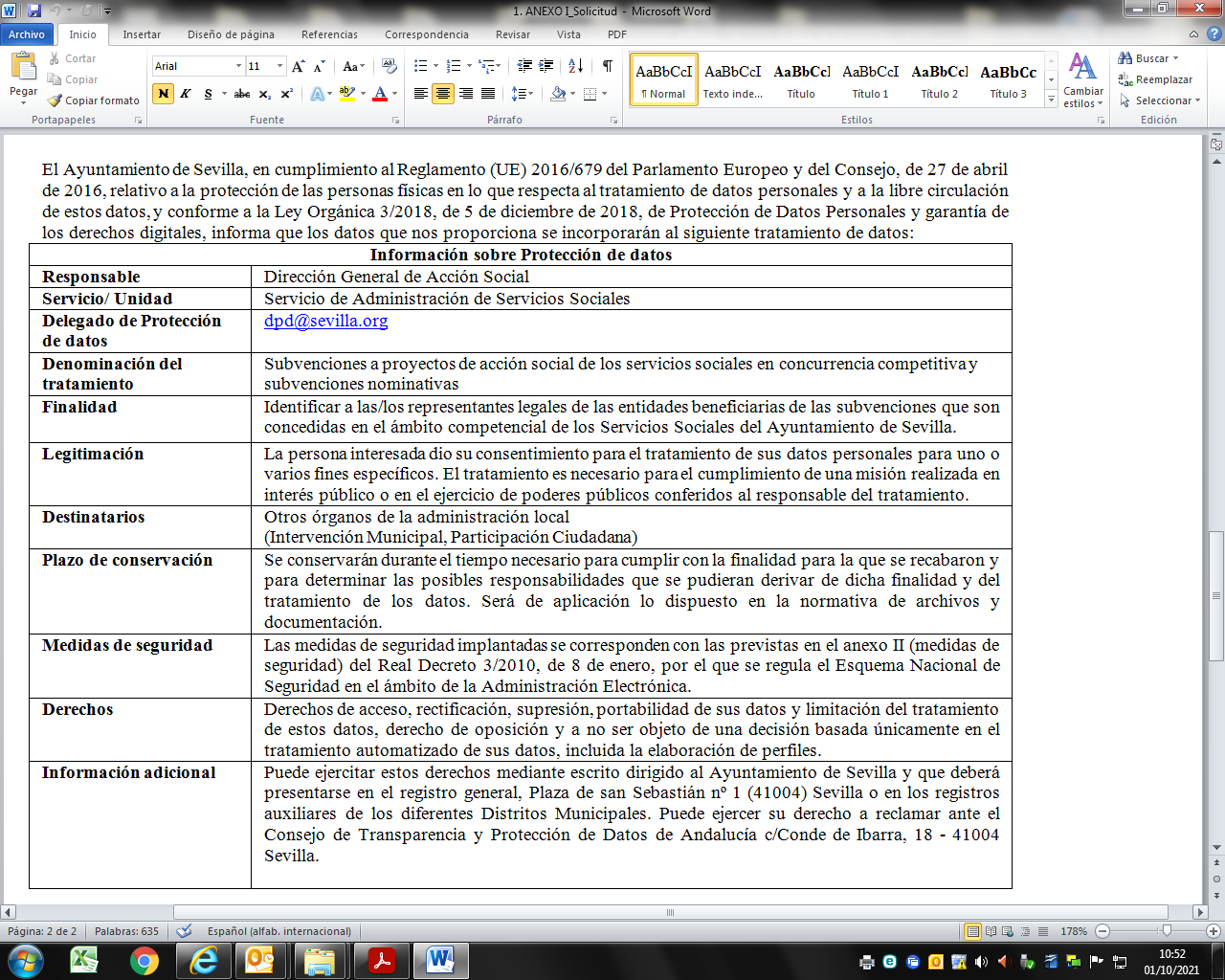 CONCEPTO DEL GASTOCOSTE GENERAL  IMPUTADO A LA ACTIVIDAD SUBVENCIONADA % QUE REPRESENTA €€€€€€€€